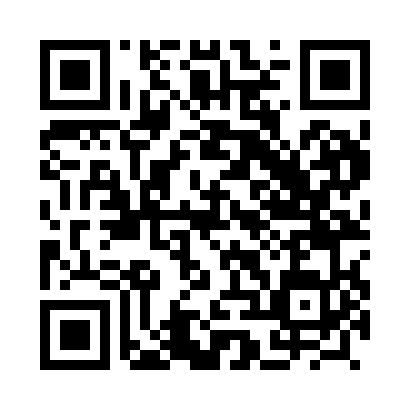 Prayer times for Zuda Khun, PakistanMon 1 Jul 2024 - Wed 31 Jul 2024High Latitude Method: Angle Based RulePrayer Calculation Method: University of Islamic SciencesAsar Calculation Method: ShafiPrayer times provided by https://www.salahtimes.comDateDayFajrSunriseDhuhrAsrMaghribIsha1Mon2:564:4712:063:587:259:172Tue2:564:4712:063:587:259:163Wed2:574:4812:073:587:259:164Thu2:584:4812:073:587:259:165Fri2:584:4912:073:587:259:156Sat2:594:4912:073:597:259:157Sun3:004:5012:073:597:249:148Mon3:014:5112:073:597:249:149Tue3:024:5112:083:597:249:1310Wed3:034:5212:083:597:239:1211Thu3:044:5212:083:597:239:1212Fri3:054:5312:083:597:239:1113Sat3:064:5412:083:597:229:1014Sun3:074:5412:083:597:229:0915Mon3:084:5512:083:597:219:0916Tue3:094:5612:083:597:219:0817Wed3:104:5712:093:597:209:0718Thu3:114:5712:093:597:209:0619Fri3:124:5812:093:597:199:0520Sat3:134:5912:093:597:189:0421Sun3:144:5912:093:597:189:0322Mon3:155:0012:093:597:179:0223Tue3:165:0112:093:597:169:0124Wed3:175:0212:093:597:169:0025Thu3:195:0212:093:597:158:5826Fri3:205:0312:093:587:148:5727Sat3:215:0412:093:587:138:5628Sun3:225:0512:093:587:128:5529Mon3:235:0612:093:587:128:5430Tue3:255:0612:093:587:118:5231Wed3:265:0712:093:587:108:51